Лабораторная работа №1Тема: Создание документа с указанной структуройЦель: Научиться создавать с указанной структуройОсновные сведенияОсновные группы операций при подготовке текстовых документовВвод текста – перевод исходного текста из его внешней формы в электронный вид, т.е. в файл (набор с клавиатуры, сканирование). Редактирование – изменение уже существующего электронного документа путем добавления или удаления его фрагментов, перестановки частей документа. Форматирование – оформление документа. При вводе и редактировании формируется содержание документа. Форматирование определяет внешний вид документа. Для выполнения операций используются команды из основного меню, контекстного меню, кнопки на панелях инструментов или комбинации клавиш.Выполнение работы:Изучить основные сведения.Создать документ MS Office Word и набрать текст.Выделить заголовок и подзаголовки статьи, применить к ним стиль «Заголовок». Должно получиться 4-5 заголовков.Разбить текст на абзацы. Должно получиться 5 абзацев.Выделить списки (перечисления) и задать маркеры для списков. Должно получиться два списка.Для последнего предложения (Вывод) задать начертание «Жирный» и «Курсив».Применить для всего текста шрифт “TimesNewRoman” и размер 14.Вставить изображения по смыслу (можно использовать не все).Вставить автоматическое оглавление в верху документа.Сохранить документ в своей папке на диске Х.Работу показать преподавателю.Ответить на контрольные вопросы. ТЕКСТ:Газовщик. Профессия высокого уровня! На сегодняшний день уровень газификации выходит на довольно высокий уровень. Именно по этой причине, важное место начинает занимать профессия газовщик кто это, сейчас и рассмотрим. Что это за специальность?   Газовщиком называются специалисты, отвечающие за газификацию и обслуживание специальных газовых установок. Обязанности специалиста Газовщик обязан будет производить обслуживание и ремонт воздухонагревателей, контролировать работу оборудования, связанного с газовым хозяйством. Производить обслуживание различных видов печей, за исключением доменных. Список требований может изменяться в зависимости от места работы и уровня квалификации специалиста. В частности, с газовщиками часто встречаются жители многоквартирных и частных, газифицированных домов. Без контроля в таких домах нельзя. Газовщики будут контролировать качество работы газовых колонок, газовых котлов, плит. К должностным обязанностям профессионального газовщика входит:  проведение обслуживания и контроля за установленными воздухонагревателями, наблюдение за состоянием их работы;  проведение обслуживания различных станций, по очистке газов, а так же газопроводов и газгольдеров;  проведению обслуживанию оборудования, относящегося к газовому хозяйству, различных термических и нагревательных печей;  проведение обслуживания различных нагревателей воздуха, проверки и контроль за оборудованием, обеспечивающим бесперебойную работу;  проведение управления работой скрубберов, различных видов газовых двигателей и насосов, выполняющих функцию очистки газа;  осуществляет контроль за тепловым режимом на нагревательных и плавильных, прочих технологических печах;  контролирует оборудование, отвечающее за получение газа нужного давления;  отвечает за нормальную работу газовых клапанов, поддерживающих нормальный уровень воды в затворах;  осуществление поддержки определенной температуры для осуществления сушки изделий, прошедших окрашивание;  принимает участие в капитальной и профилактической очистке и ремонте газопроводов, замене арматуры на своем участке или на объекте;  ведет учет показаний измерительных приборов;  занимается оформлением документов, связанных с режимом работы печей;  выполняет действия по предупреждению утечки газа. Какой багаж знаний должен быть у специалиста Для работы, специалист должен хорошо разбираться в:  сведениях относительно температуры и процессов, происходящих во время плавки металла в печах;  какие свойства имеют горючие газы;  как устроено газовое оборудование и промышленные воздухонагреватели;  какой принцип работы в различных промышленных печах;  как правильно выполнять работу в газоопасной среде;  как пользоваться газозащитной одеждой и оборудованием;  как устроена вспомогательная арматура и газопроводы. Вывод Теперь вы знаете, что представляет собой востребованная профессия газовщик кто это, что должен знать и где применять свои знания.КАРТИНКИ ДЛЯ СТАТЬИ: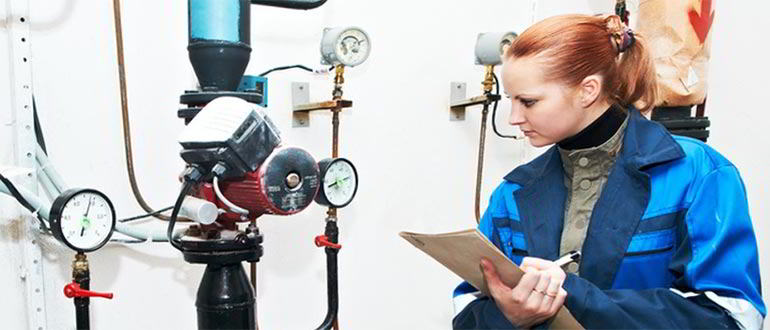 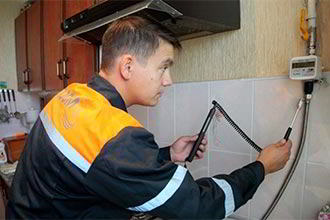 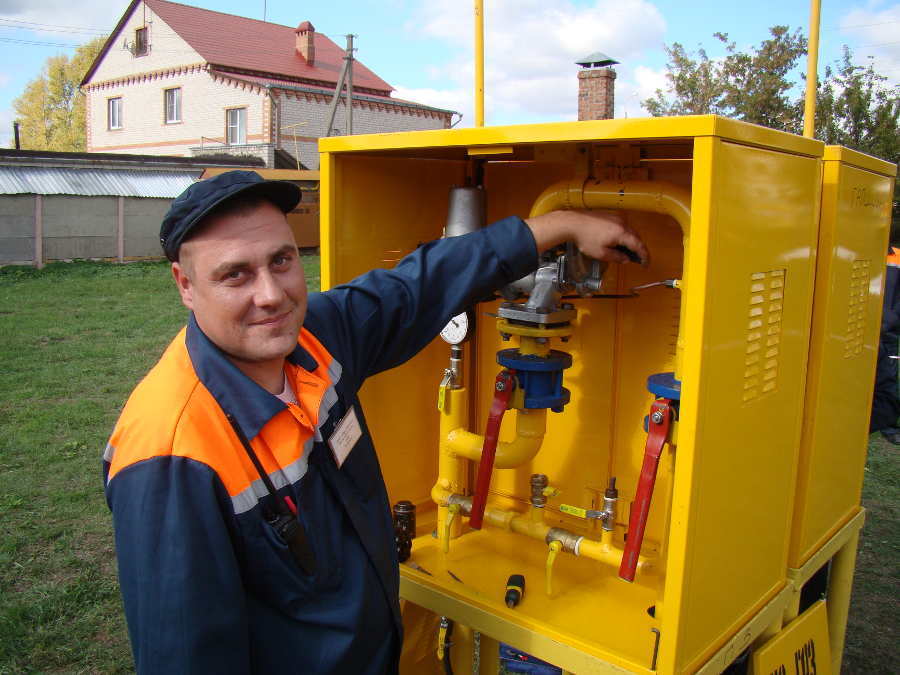 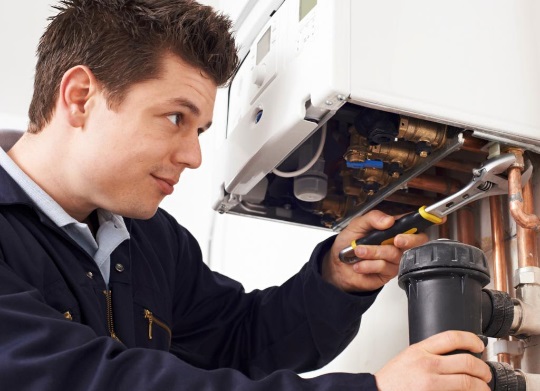 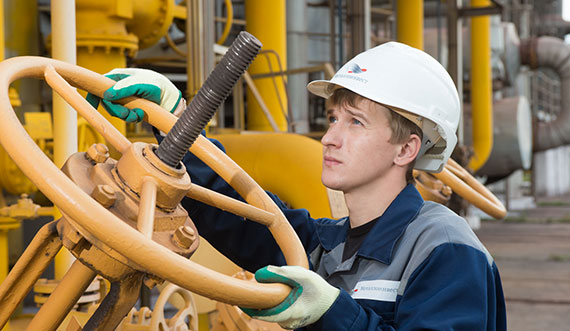 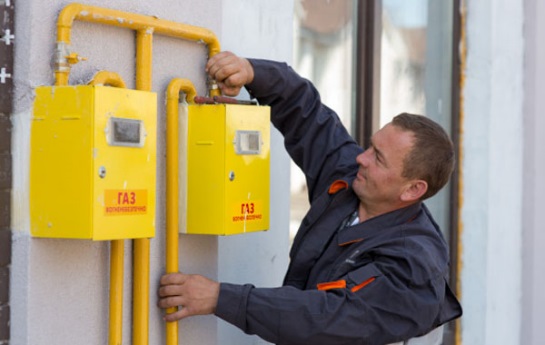 Задание №1Задание №2. Ответьте на вопросы:Задание №3. Сделайте вывод о проделанной лабораторной работе:Изучить основные сведения.Создать документ MS Office Word и набрать текст.Выделить заголовок и подзаголовки статьи, применить к ним стиль «Заголовок». Должно получиться 4-5 заголовков.Разбить текст на абзацы. Должно получиться 5 абзацев.Выделить списки (перечисления) и задать маркеры для списков. Должно получиться два списка.Для последнего предложения (Вывод) задать начертание «Жирный» и «Курсив».Применить для всего текста шрифт “TimesNewRoman” и размер 14.Вставить изображения по смыслу (можно использовать не все).Вставить автоматическое оглавление в верху документа.Сохранить документ в своей папке на диске Х.Работу показать преподавателю.Ответить на контрольные вопросы. Что такое текстовый редактор? Его назначение?Перечислите основные группы операций при подготовке текстовых документов? Какие команды вы использовали при подготовке документа с указанной структурой?